 Сообщение о возможном установлении публичного сервитута  Администрация Таштагольского городского поселения рассматривает ходатайство об установлении публичного сервитута, для размещения объектов электросетевого хозяйства, необходимого для технологического присоединения объекта капитального строительства к электрическим сетям, для строительства линейного сооружения электротехнического: ВЛЗ-6 кВ от РУ-6 кВ КТП №67 «Советская» до РУ-6 кВ РП-6 кВ №11 «Шалымский» в г.Таштаголе, на земельном участке расположенным по адресу:  Кемеровская область, Таштагольский р-н,  площадью 9950 кв.м. с кадастровым номером 42:34:0113049:10.         Заинтересованные лица могут ознакомиться с поступившим ходатайством об установлении публичного сервитута от Общества с ограниченной ответственностью «Кузбасская энергосетевая компания» и прилагаемой к нему схемой границ публичного сервитута площадью 9 кв.м. а также подать заявления об учете прав на земельные участки, по адресу: Кемеровская область, г.Таштагол, ул. Ленина, 60, каб. 406, с 8.30 до 17.30. в Администрацию Таштагольского городского поселения, для получения более подробной информации (приемные дни: понедельник-пятница),   по тел.3-30-17; 3-30-29 либо электронной почте  munizt@mail.ru Срок подачи указанных заявлений 30 дней с момента размещения на официальном сайте в информационно-телекоммуникационной сети «Интернет»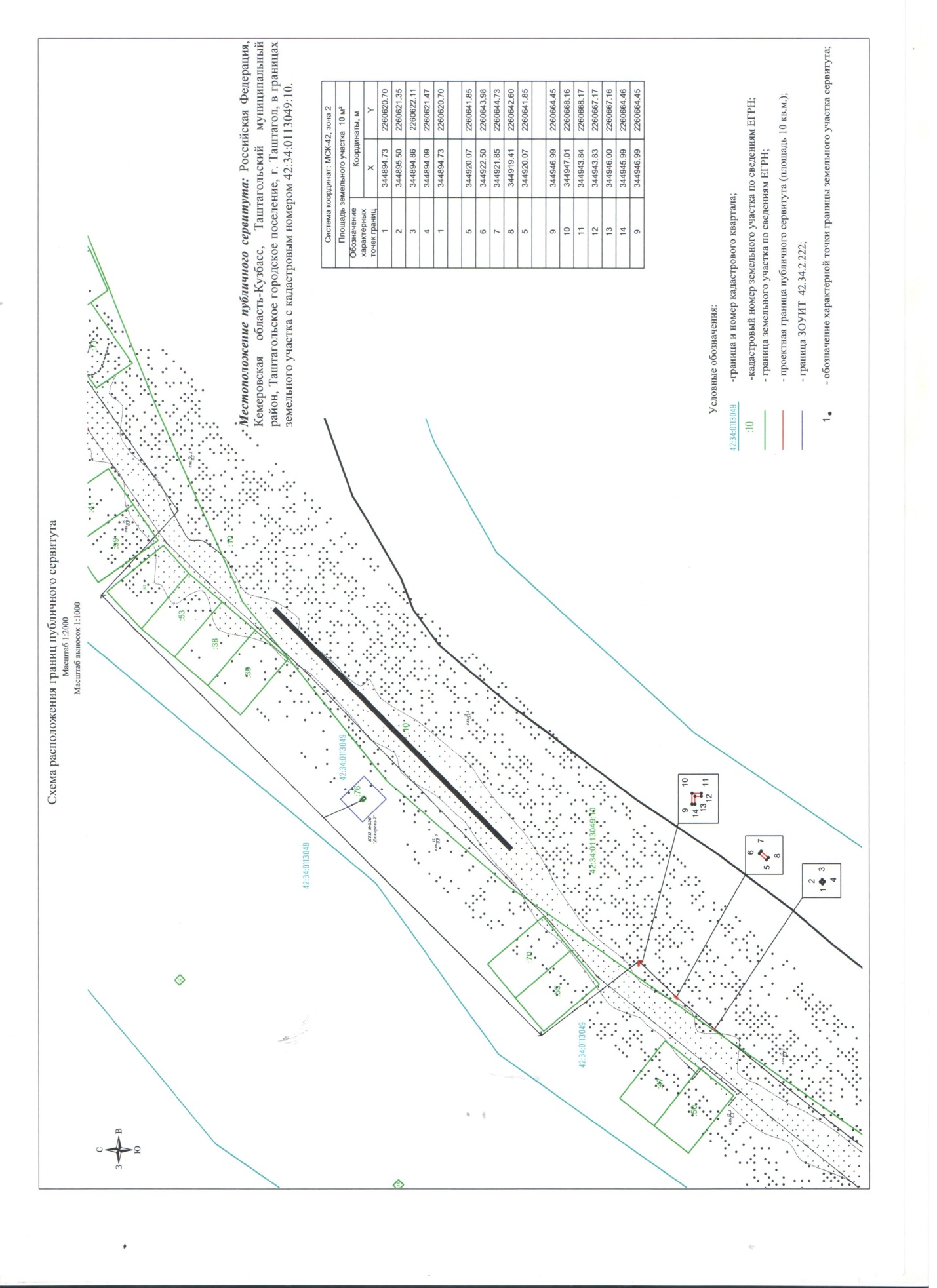 https://admtash.my1.ru